 iALVELEY AND ROMSLEY PARISH COUNCILNEAR BRIDGNORTH, SHROPSHIREChairman: Cllr. Isley JakemanAGENDASTAFFING COMMITTEE20th March 2024Dear Councillor,You are hereby summoned to attend a meeting of the Staffing Committee of Alveley and Romsley Parish Council to be held on Tuesday 26th March 2024 at 7.30 p.m. in the Pavilion, Daddlebrook Road, Alveley.Yours sincerely,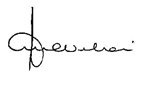 Anne WilsonLocum Town ClerkRecording of MeetingsUnder the Openness of Local Government Bodies Regulations 2014, members of the public may now film, photograph and make audio recordings of the proceedings of the formal Council meeting, though not, under current legislation, of the Public Participation session, as this is not part of the formal agenda of the meeting. Recording activity should be respectful to the conduct of the meeting and behaviour that disrupts the meeting (such as oral commentary) will not be permitted.Apologies for absenceMembers are asked to receive apologies of absence for this meeting.Chairman’s WelcomeThe Chairman will welcome Councillors and residents to the meeting.Declarations of Interest.Members are asked to receive declarations of interest under consideration on this agenda in accordance with The Local Government Act 2000 Part III and The Relevant Authorities (Disclosable Pecuniary Interests) Regulations 2012.Members are reminded that should you declare a pecuniary interest at a meeting, it is your responsibility to inform the Monitoring Officer.Public Question Time and ParticipationMembers of the public are advised that they are welcome to ask questions about items on the agenda or matters about the town itself. It is not always possible to give a verbal response at the meeting and questions may receive a written reply. No resolution can be made under this item.Questions should relate to matters of Town Council policy or practice and not relate to the individual affairs of either the questioner or any other named person. Appointment of the Parish Clerk and wider issuesMembers are asked to receive, consider and note the following:A summary of the recruitment process and a proposed paper summarising the process and decisions made for review by the committee which will go to full council on the 2nd April 2024.Draft induction and training plan for new Clerk/RFO.Any other wider staffing issues/logistics to be discussed.6 Date of next meetingMembers are asked to agree that the next meeting of the Staffing Committee of Alveley and Romsley Parish Council will be held when required.